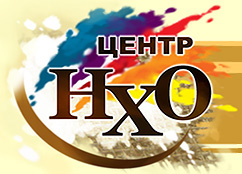 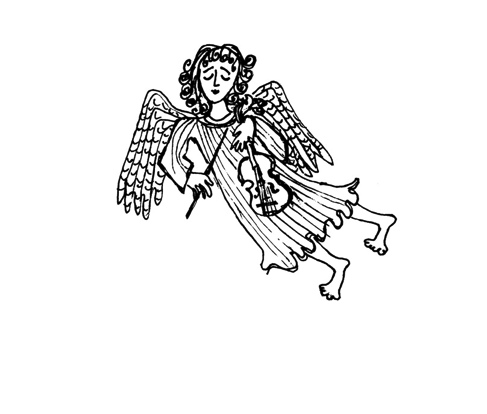 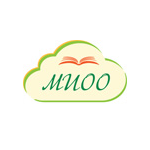 Московский конкурсдетского рисунка им. Нади РушевойДепартамент образования города МОСКВЫ                    МОСКОВСКИЙ ИНСТИТУТ ОТКРЫТОГО ОБРАЗОВАНИЯЦЕНТР НЕПРЕРЫВНОГО ХУДОЖЕСТВЕННОГО ОБРАЗОВАНИЯ   Московский городской конкурс детского рисунка имени Нади Рушевой начал свою историю в 2003 году.    Конкурс носит  имя  талантливой юной художницы Нади Рушевой, которая в 60-е годы училась в одной из школ Южного округа города Москвы. За те семнадцать лет, что ей суждено было прожить, она создала более десяти тысяч замечательных рисунков; у нее состоялось 160 персональных выставок в нашей стране и за рубежом.  Очень рано ушла из жизни художница, не успев до конца раскрыть свой самобытный талант. Но ее рисунки продолжают жить, вдохновляя на творческие искания юных художников.  За время проведения конкурса в нем приняло участие более 50000 учащихся школ города Москвы. На итоговых выставках конкурса были представлены более 3000 детских рисунков. Победителями и призерами конкурса стали около 3000 юных художников. В музее детского творчества и педагогического мастерства ЦНХО накоплен богатейший фонд рисунков победителей и призеров конкурса - учащихся общеобразовательных школ 1 по 11 класс, студий, кружков системы дополнительного образования детей, который представляет как художественную, так и методическую ценность.  Конкурс открыл много детских талантов, выявил высокопрофессиональных творческих педагогов, способных заметить первые ростки одаренности, направить художественное развитие своих учеников, не подавляя в них детскую непосредственность и смелую фантазию, обучающих языку искусства как средству общения и выражения мироощущения ребенка.  Завершается конкурс праздником, который включает в себя проведение и торжественное открытие  итоговой выставки лучших работ конкурсантов, награждение победителей в выставочном зале Центра непрерывного художественного образования, выступление детских музыкальных и хореографических коллективов. На выставке проводятся мастер-классы, круглые столы, экскурсии для слушателей курсов повышения квалификации, педагогов искусства различных образовательных учреждений и организаций города Москвы. Работы победителей конкурса публикуются на сайте Центра непрерывного художественного образования и в социальных сетях интернета.Победители (1 место) далее участвуют во Всероссийском открытом конкурсе детского рисунка имени Нади Рушевой и получают награды Российской академии художеств.ПОЛОЖЕНИЕО МОСКОВСКОМ ГОРОДСКОМ КОНКУРСЕ ДЕТСКОГО РИСУНКАим. НАДИ РУШЕВОЙ2017-18 уч.год   1. Общие положения  Московский городской конкурс детского рисунка им. Нади Рушевой (далее Конкурс) проводится ежегодно в целях художественно-эстетического развития школьников, повышения их творческой активности и интереса к изобразительному искусству.Основные задачи Конкурса-  Повышение авторитета и роли предмета «Изобразительное искусство» в школе.- Выявление и поддержка одаренных и мотивированных на занятия искусством детей, профессионально и творчески работающих педагогов. - Создание фонда детских художественных произведений и базы данных одаренных детей и педагогов изобразительного искусства.- Проведение выставок работ победителей и призеров конкурса, пропаганда детского художественного творчества.-  Развитие системы работы с творческими, мотивированными на искусство детьми.- Привлечение деятелей искусства к делу эстетического воспитания подрастающего поколения.Организатор Конкурса:Государственное автономное образовательное учреждение высшего образования Московский институт открытого образованияЦентр непрерывного художественного образованияМероприятие проводится в рамках выполнения государственного задания Департамента образования города Москвы Организатор обеспечивает:- равные условия для всех участников Конкурса;- информационную поддержку Конкурса;- проведение Конкурса, просмотр и оценку работ участников Конкурса;- проведение итоговой выставки работ победителей;- награждение победителей Конкурса и их педагогов.Председатель жюри Конкурса Неменский Борис Михайлович – директор ЦНХО МИОО,                       народный   художник России, академик РАО и РАХ,                                                                              лауреат Государственных премий, профессор  Председатель оргкомитета Конкурса    Волков Александр Евгеньевич – руководитель художественно-ресурсного                          сектора ЦНХО МИОО, член Международного Союза педагогов-художниковПредседатель предметно-методической комиссии, координатор КонкурсаМухина Татьяна Александровна –аналитик художественно-ресурсного сектора ЦНХО МИОО, член Международного союза педагогов-художниковКоординатор Конкурса, секретарь КонкурсаКарасева  Александра Валентиновна –аналитик художественно-ресурсного сектора ЦНХО МИОО, член Международного союза педагогов-художниковКонтактный телефон: 8(903) 966-44-02Информационное обеспечение                                                          Бритова Елена Александровна –аналитик художественно-ресурсного сектора ЦНХО МИОО, член Международного союза педагогов-художниковe-mail конкурса:  cnhokonkurs@gmail.comИнформацию о конкурсе можно получить на сайте ЦНХО:www.cnho.ruи на страницах Конкурса в ФБ  и ВКонтакте 2. Условия проведения КонкурсаУчастники КонкурсаУчастники конкурса – лица в возрасте от 4 до 18 лет, обучающиеся в образовательных учреждениях различного уровня образования, художественных школах, школах искусств, студиях, кружках.Рисунки конкурсантов оцениваются отдельно по четырем возрастным группам:  1-я группа от 4 до 7 лет (дошкольники); 2-я группа от 7 до 10 лет (1-4 класс);       3-я группа от 10 до 15 лет (5-8 класс);      4-я группа от 15 до 18 лет (9-11 класс). Требования к конкурсным работамОт одного автора на Конкурс принимается только одна работа.На Конкурс могут быть предоставлены работы, соответствующие теме Конкурса, выполненные на бумаге формата не более  70 см по большей стороне (А2).Конкурсные работы могут быть выполнены в любых графических и живописных техниках с использованием различных материалов (кроме масляных красок).Каждая работа, представленная на конкурс, должна быть подписана на обратной стороне строго печатными буквами по следующей форме:             Авторское название работы, материалы.              Фамилия, имя автора (полностью).             Возраст, класс.             Образовательное учреждение              Учебный округ Москвы.             Фамилия, имя, отчество педагога.Работы, подписанные не по форме, рассматриваться комиссией и жюри не будут.К участию в конкурсе допускаются авторы, прошедшие электронную регистрацию не позднее 20 апреля 2018 г. (для номинации «Россия-Болгария. 140 лет битве при Шипке» не позднее 1 февраля 2018 г.). Ссылка на электронную регистрацию участников Конкурса на порталах art548.ru и krysha-gallery.ru :  https://www.krysha-gallery.ru/konkurs-rusheva  В форме регистрации также обязательно заполняется поле «аннотация к работе» - краткое описание авторской идеи конкурсного произведения, его истории. Объем аннотации должен состоять из не менее, чем 400 символов.     Конкурсные работы оцениваются в соответствии с определенными требованиями: образная выразительность;                                                                                                                       -  оригинальность, техничность и мастерство выполнения;                                                                        -  раскрытие содержания темы художественными средствами.Номинации Конкурса:                                                           «Живопись»«Графика»Темы творческих работ в 2018 году:1. 200 лет со дня рождения И.С. Тургенева 2. Россия-Болгария. 140 лет битве при Шипке (прием работ до 1 февраля 2018 года) 3. Удивительная страна - Индия 4. Театр. Вчера и сегодня 5. Волонтерское движение Работы, предоставленные на  Конкурс, не возвращаются авторам и не рецензируются.Организаторы Конкурса оставляют за собой право на публикацию, экспонирование, использование целиком или фрагментарно в объектах рекламы, печатной продукции и пр. творческих работ, предоставленных на Конкурс.Организаторы Конкурса имеют право на обработку персональных данных участников Конкурса (публикацию списков победителей, издание каталогов, афиш, буклетов, дипломов и т.д.).Предоставление творческих работ на  Конкурс означает автоматическое согласие автора работы и его официального представителя с условиями Конкурса и с правом организатора на обработку персональных данных.Порядок проведения КонкурсаКонкурс проходит в два тура.Первый тур - электронный (отборочный) Каждый участник Конкурса проходит электронную регистрацию по ссылке, которая размещена на порталах art548.ru и krysha-gallery.ru :https://www.krysha-gallery.ru/konkurs-rusheva  Регистрация общая для регионов России и Москвы и обязательна для всех.Для участников из Москвы:До 20 апреля 2017 года:Каждый участник Конкурса посылает на адрес электронной почты Московского Конкурса: cnhokonkurs@gmail.com1) заполненную Заявку (форма Заявки прилагается)2) фотографию своей работы в формате jpeg, под файлом указывается ФИ автора, возраст, ОУ, ФИО педагога;3) в прикрепленном файле (word) – каталожные данные (этикетка) со следующими данными:Авторское название работы, материалы. Фамилия, имя автора работы (полностью). Возраст, класс. Образовательное учреждение. Административный округ. Фамилия, имя, отчество педагога.(Образец этикетки см. в Приложении)!В электронном письме, в строке "тема" указывать следующее:  Фамилия, имя участника, школаПо окончании первого тура Конкурса предметно-методическая комиссия, в состав которой входят аналитики ЦНХО и ведущие педагоги изобразительного искусства, просмотрев все фотографии, отбирает работы на второй тур Конкурса. Работы, отобранные на второй тур, должны быть доставлены в базовые ОУ (список работ  и график приема будет вывешен на сайте ЦНХО).Второй тур Конкурса проходит в форме просмотра конкурсных работ в Центре НХО в  течение мая 2018г. Работы участников итогового просмотра оценивает жюри, в составе которого известные деятели искусства и образования. Имена победителей публикуются в июне на сайте ЦНХО:  www.cnho.ruНаграждение победителей Конкурса По решению жюри Конкурса определяются победители и призеры в номинациях: «Живопись» и «Графика.  Работы победителей  отмечаются  Дипломами, работы призеров - Грамотами.  Все учителя, подготовившие победителей  и призеров Конкурса, получают специальные Сертификаты. Итоговая выставка и награждение победителей и призеров Конкурса проводится в выставочном зале Центра НХО (адрес: ст. метро «ВДНХ» ул. Касаткина, д.1) в конце августа-сентябре 2018 года.Работы победителей и призеров Конкурса публикуются на сайте Центра НХО: www.cnho.ruв Виртуальном музее «Школа Б.М.Неменского».На сайте также можно получить информацию о датах проведения церемонии награждения победителей Конкурса и мероприятиях на итоговой выставке.Все работы победителей и призеров Конкурса поступают в коллекцию Музея детского творчества и педагогического мастерства Центра непрерывного художественного образования.Работы победителей (1 место), далее участвуют в Международном открытом конкурсе детского рисунка им. Н.Рушевой.ВНИМАНИЕ УЧАСТНИКОВ 2 ТУРА КОНКУРСА!Каждая работа, представленная на 2 тур конкурса, на обратной стороне должна быть подписана строго печатными буквами по следующей форме:Авторское название работы, материалы. Фамилия, имя автора (полностью) Возраст, класс.Образовательное учреждение (школа, гимназия, лицей, Центр образования, Центр творчества и т.д.).Учебный округ.Фамилия, имя, отчество педагога (полностью).                                                             Работы, подписанные не по форме, рассматриваться комиссией и жюри не будут.Кроме того, каждая работа должна быть сопровождена Заявкой (форма Заявки прилагается) и этикеткой (форма этикетки прилагается).См. ниже:Приложение 1 ЗаявкаПриложение 2  ЭтикеткаЗАЯВКАна участие вМосковском городском конкурсе детского рисунка имени Нади Рушевой2018 год Заявка заполняется только на компьютере и отправляется по эл. Почте:cnhokonkurs@gmail.comРаспечатанный(второй) экземпляр Заявки (на бланке школы) прилагается к работе участника конкурса.Работу с приложенной к ней этикеткой (образец этикетки см. ниже) и Заявку необходимо сдать в базовую школу в округе или в ЦНХО.Приложение 2Примерный Образец этикетки (Arial /14 )!Послать в электронном виде (файл word) и принести распечатку(!Для темы «Удивительная страна Индия» обязательно называется изображенное место, город или памятник архитектуры, событие) (!Для темы «200 лет со дня рождения И.С.Тургенева» обязательно указывается  название иллюстрируемого произведения или события из жизни писателя)(!Для темы «Театр вчера и сегодня» обязательно указывается театральное событие, называется  изображенный спектакль и его автор) (!Для темы «140 лет битве при Шипке» конкретизировать событие) (!Для темы «Волонтерское движение» обязательно добавить авторское название работы) Желаем вам успехов!Фамилия, имя участникаВозрастКлассОУ (школа, гимназия и т.п.)ГородМоскваОкругКонтактный телефон участникаE-mailучастникаТема рисункаАвторское название рисункаФамилия педагогаИмя/отчество педагога(полностью)Контактный телефонпедагогаE-mailпедагогаСогласен с условиями конкурсаИванова Анастасия, 7 лет                  «Удивительная страна Индия.». Гуашь.                                                        1кл. ГБОУ гимназия №34 ЦАО                       пед. Иванова Г.А.Иванова Анастасия, 7 лет                  «200 лет со дня рождения И.С.Тургенева. ».   Пастель.6кл. ГБОУ школа №3400 СВАО                       пед. Петрова Г.А.Иванова Анастасия, 7 лет                            «Театр вчера и сегодня … ».                                                     Гелевые ручки, фломастеры1кл. ГБУДОД Центр творчества                      пед. Сидорова Г.А.Иванова Анастасия, 7 лет                              «140 лет битве при Шипке».                                                    Гуашь.1кл. ГБОУ лицей №34 ВАО                         пед. Иванова Г.А.